Ciklus Izobrazbi - Upravljanje i kontrola korištenja Europskih strukturnih i investicijskih fondova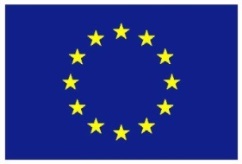 Tematska cjelina 4 – Provedba ugovora o dodjeli bespovratnih sredstavaProvjere izvršenja ugovornih obveza20. - 21. lipnja 2016. / Hrvatsko novinarsko društvo20. - 21. lipnja 2016. / Hrvatsko novinarsko društvo20. - 21. lipnja 2016. / Hrvatsko novinarsko društvoLista polaznikaLista polaznikaLista polaznikaIme i prezimeNaziv tijela/institucija:1.Ana-Maria LisinskiHrvatski zavod za zapošljavanje, Područni ured Sisak2.Dragana ŠtabaHrvatska agencija za malo gospodarstvo, inovacije i investicije3.Goran BjelicaHrvatska agencija za malo gospodarstavo, inovacije i investicije4.Gordan TerzićHrvatska agencija za malo gospodarstvo, inovacije i investicije5.Lili Mekterović-RužićMinistarstvo regionalnoga razvoja i fondova Europske unije6.Marijana PuljizMinistarstvo poljoprivrede7.Martina HernautMinistarstvo zdravlja8.Mirta PorubićMinistarstvo poljoprivrede9.Rade DubretaHrvatska agencija za malo gospodarstvo, inovacije i investicije10.Tamara ŠonjeNacionalna zaklada za razvoj civilnoga društva11.Valentina BegićMinistarstvo zaštite okoliša i prirode12.Žaklina VicoMinistarstvo regionalnoga razvoja i fondova Europske unije